ПредседательСовета депутатов Большеигнатовского сельского поселенияБольшеигнатовского муниципального районаРеспублики МордовияПОСТАНОВЛЕНИЕ  09 января   2023  года                                                                           №  2с. Большое ИгнатовоО вынесении на публичные слушания проекта решения Совета депутатов Большеигнатовского сельского поселения Большеигнатовскогомуниципального района Республики Мордовия «О внесении изменений в решение Совета депутатов Большеигнатовского сельского поселения Большеигнатовского муниципальногорайона Республики Мордовия от 27 июля 2018 года№ 53 «Об утверждении Правил  землепользования и застройки Большеигнатовского сельского поселения Большеигнатовского муниципального района Республики Мордовия»              Руководствуясь Федеральным Законом от 6 октября 2003 года № 131- ФЗ «Об общих принципах организации местного самоуправления в Российской Федерации», Об утверждении Положения о публичных слушаниях, общественных обсуждениях в Большеигнатовском сельском поселении Большеигнатовского муниципального района  Республики Мордовия, утвержденным решением Совета депутатов  Большеигнатовского сельского поселения от 16 октября 2020 года № 111, ПОСТАНОВЛЯЮ:    1. Опубликовать и вынести на публичные слушания проект решения Совета депутатов Большеигнатовского сельского поселения Большеигнатовского муниципального района Республики Мордовия «О внесении изменений в решение Совета депутатов Большеигнатовского сельского поселения Большеигнатовского муниципального района Республики Мордовия от 27 июля 2018 года  № 53 «Об утверждении Правил  землепользования и застройки Большеигнатовского сельского поселения Большеигнатовского муниципального района Республики Мордовия» (приложение 1).     2. Определить, что место и время проведения публичных слушаний устанавливается в соответствии с графиком (приложение 2).     3.  Установить, что организация и проведение публичных слушаний осуществляется рабочей группой (приложение 3).     4. Предложения по проекту решения Совета депутатов Большеигнатовского сельского поселения Большеигнатовского муниципального района Республики Мордовия «О внесении изменений в решение Совета депутатов Большеигнатовского сельского поселения Большеигнатовского муниципального района Республики Мордовия от 27 июля 2018 года  № 53 «Об утверждении Правил  землепользования и застройки Большеигнатовского сельского поселения Большеигнатовского муниципального района Республики Мордовия» принимаются рабочей  группой до 07.02.2023 года в соответствии с прилагаемой формой внесения предложений (приложение 4) по адресу: с. Большое Игнатово, ул. Советская, д.40, администрация Большеигнатовского  муниципального района – отдел по взаимодействию с территорией  Большеигнатовского сельского поселения ( тел. 2-12-40) с 08.30 час. до 16.45 час.     5. Обсуждение  проекта решения  Совета депутатов Большеигнатовского сельского поселения Большеигнатовского муниципального района Республики Мордовия «О внесении изменений в решение Совета депутатов Большеигнатовского сельского поселения Большеигнатовского муниципального района Республики Мордовия от 27 июля 2018 года  № 53 «Об утверждении Правил  землепользования и застройки Большеигнатовского сельского поселения Большеигнатовского муниципального района Республики Мордовия», осуществляется в порядке, установленном Положением о публичных слушаниях, общественных обсуждениях в Большеигнатовском сельском поселении Большеигнатовского муниципального района  Республики Мордовия, утвержденным решением Совета депутатов  Большеигнатовского сельского поселения от 16 октября 2020 года № 111.  6. Настоящее постановление вступает в силу со дня его опубликования.Председатель Совета депутатов Большеигнатовского сельского поселения                                           В.И. ГрошеваПриложение №2к постановлению Совета депутатовБольшеигнатовского сельского поселенияБольшеигнатовского муниципального районаРеспублики Мордовия                                                                                  от «09» января  2023 г. №  2Графикпроведения публичных слушаний по  проекту решения Совета депутатов Большеигнатовского сельского поселения Большеигнатовского муниципального района Республики Мордовия  «О внесении изменений в решение Совета депутатов Большеигнатовского сельского поселения Большеигнатовского муниципального района Республики Мордовия от 27 июля 2018 года  № 53 «Об утверждении Правил  землепользования и застройки Большеигнатовского сельского поселения Большеигнатовского муниципального района Республики Мордовия»Приложение №3к постановлению Совета депутатовБольшеигнатовского сельского поселенияБольшеигнатовского муниципального районаРеспублики Мордовия от «09» января  2023 г. №  2Рабочая группапо организации и проведению публичных слушаний по   проекту решения Совета депутатов Большеигнатовского сельского поселения Большеигнатовского муниципального района «О внесении изменений в решение Совета депутатов Большеигнатовского сельского поселения Большеигнатовского муниципального района Республики Мордовия от 27 июля 2018 года  № 53 «Об утверждении Правил  землепользования и застройки Большеигнатовского сельского поселения Большеигнатовского муниципального района Республики Мордовия»Леонтьева Наталья Петровна – начальник отдела по взаимодействию с территорией Большеигнатовского сельского поселения Большеигнатовского муниципального района, председатель рабочей группы;Вершинина Валентина Анатольевна – депутат Совета депутатов Большеигнатовского сельского поселения Большеигнатовского муниципального района, заместитель председателя рабочей группы;       Приставкина Ирина Владимировна – депутат Совета депутатов Большеигнатовского сельского поселения Большеигнатовского муниципального района, секретарь рабочей группы Члены рабочей группы:Антипов Владимир Валентинович – депутат Совета депутатов Большеигнатовского сельского поселения Большеигнатовского муниципального района.    Черноусова Ирина Анатольевна – начальник отдела имущественных и земельных отношений администрации Большеигнатовского муниципального района (по согласованию)       Вакурова Тамара Алексеевна – начальник юридического отдела администрации Большеигнатовского муниципального района (по согласованию)Приложение №4к постановлению Совета депутатовБольшеигнатовского сельского поселенияБольшеигнатовского муниципального районаРеспублики Мордовия                                                                       от «09» января  2023 г. №  2Форма внесения предложенийпо проекту решения Совета депутатов Большеигнатовского сельского поселения Большеигнатовского муниципального района Республики «О внесении изменений в решение Совета депутатов Большеигнатовского сельского поселения Большеигнатовского муниципального района Республики Мордовия от 27 июля 2018 года  № 53 «Об утверждении Правил  землепользования и застройки Большеигнатовского сельского поселения Большеигнатовского муниципального района Республики Мордовия»Подпись гражданина (граждан)Проект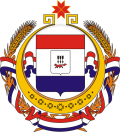 Совет депутатов Большеигнатовского сельского поселения Большеигнатовского муниципального района Республики МордовияРЕШЕНИЕ Совета депутатов Большеигнатовского сельского поселения Большеигнатовского муниципального района Республики Мордовияседьмого созывас. Большое Игнатовоот   ___________  2023 года                                                                 №  ___О внесении изменений в решение Совета депутатов Большеигнатовского сельского поселения Большеигнатовского муниципального района Республики Мордовия от 27 июля 2018 года  № 53«Об утверждении Правил  землепользования и застройкиБольшеигнатовского сельского поселения Большеигнатовскогомуниципального района Республики Мордовия»    Руководствуясь Градостроительным кодексом РФ, Земельным кодексом РФ, Федеральным законом РФ от 06.10.2003 N 131-ФЗ "Об общих принципах организации местного самоуправления в Российской Федерации", Уставом Большеигнатовского сельского поселения Большеигнатовского муниципального района Республики Мордовия  и  на основании протокола заседания рабочей группы по организации и проведению публичных слушаний по проекту решения Совета депутатов Большеигнатовского сельского поселения Большеигнатовского муниципального района «О внесении изменений в решение Совета депутатов Большеигнатовского сельского поселения Большеигнатовского муниципального района Республики Мордовия от 27 июля 2018 года  № 53 «Об утверждении Правил  землепользования и застройки Большеигнатовского сельского поселения Большеигнатовского муниципального района Республики Мордовия», Совет депутатов Большеигнатовского сельского поселения решил:       1.Внести   в  Правила  землепользования и застройки Большеигнатовского сельского поселения Большеигнатовского муниципального района Республики Мордовия», утвержденные решением Совета депутатов Большеигнатовского сельского поселения Большеигнатовского муниципального района Республики Мордовия  от 27 июля 2018 года  № 53 «Об утверждении Правил  землепользования и застройки Большеигнатовского сельского поселения Большеигнатовского муниципального района Республики Мордовия» (далее - Правила) следующие изменения:      1.1. Изменить границы территориальной зоны на карте градостроительного зонирования с. Большое Игнатово, Большеигнатовского района, Республики Мордовия, а именно: изменить часть территориальной зоны транспортной инфраструктуры (Т) в пределах границ земельного участка с кадастровым номером 13:05:0102001:2848, площадью 212 кв.м., расположенного по адресу: Республика Мордовия, Большеигнатовский район, с. Большое Игнатово, ул. Новая, д.8, кв.2  на территориальную зону «Зона  застройки индивидуальными жилыми домами (Ж1.). 2.	Настоящее решение вступает в силу со дня его официального опубликования.Глава Большеигнатовского сельского поселения                                                                В.И. Грошева№ п/пДата проведения публичных слушанийВремя проведения публичных слушанийМесто проведения публичных слушаний1.08.02.2023г.10-00 ч.Зал заседаний администрации Большеигнатовского муниципального района (с.Большое Игнатово, ул.Советская, д.40)Глава,статья,пунктТекст проектаТекст поправкиТекст проекта с учетом поправкиПредложенияи рекомендации членов рабочей группыПредложение внесено(поддержано)ФИО гражданина, адрес, место работы (учебы)Примечания